Гайсина Гузяль Абдулбариевна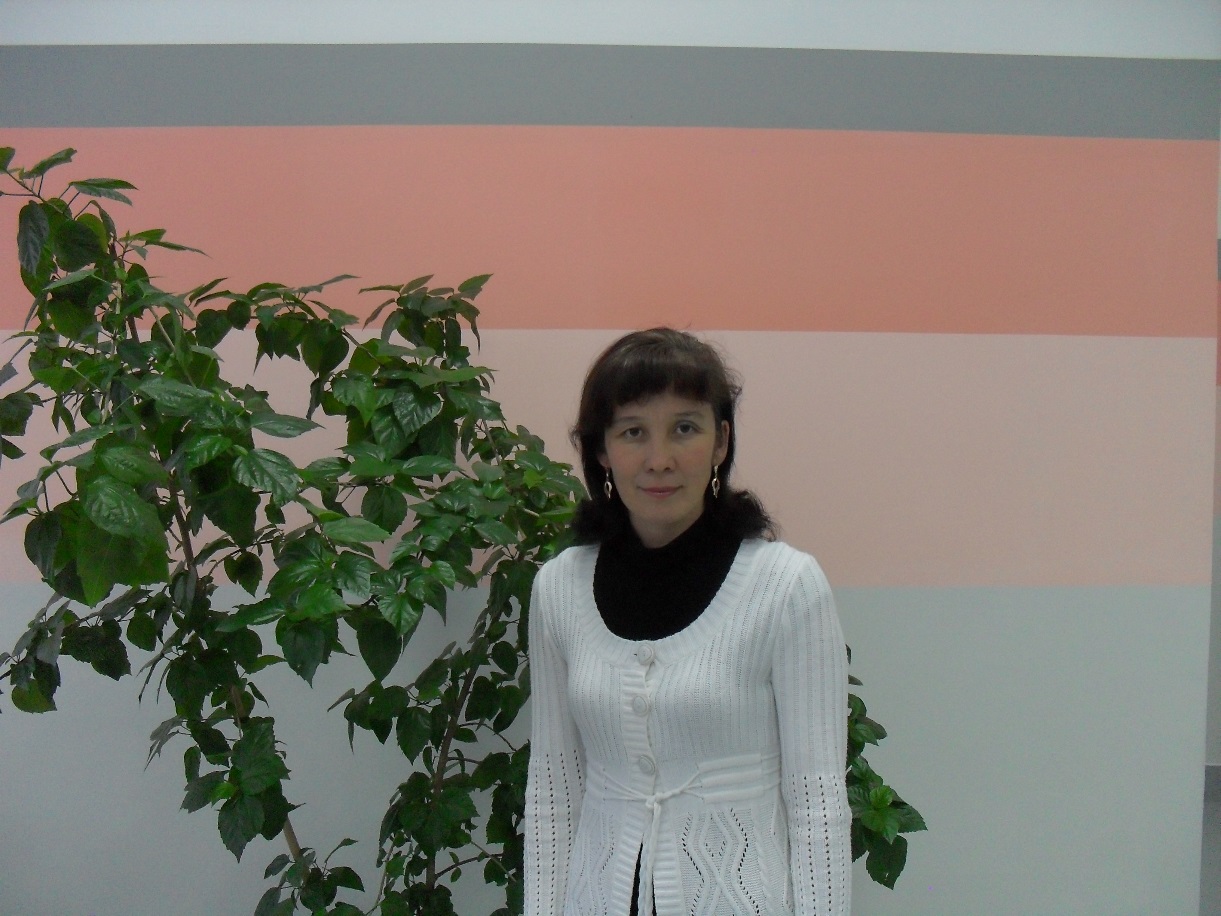 Должность: заместитель директора по учебно-воспитательной работе, учитель татарского языка и литературы, русского языка.Дата рождения: 23 июня 1974 года.Образование: высшее, Тобольский государственный педагогический институт им. Д.И.Менделеева. Учитель татарского языка и литературы, русского языка и литературы.Трудовой стаж: 20 лет.Категория: 2009 год - присвоена первая квалификационная категория.Повышение квалификации:06.11-15.11.2012г.72ч. «Актуальные проблемы преподавания русского языка и литературы».72ч.9.09.-17.09.2013г. “Актуальные проблемы преподавания татарского языка и литературы в школе в условиях перехода на ФГОС”. 72ч.Достижения: 06.10.1998г. Почетная грамота Главы администрации Вагайского района.26.02.2010г. Грамота Управления образования.25.08.2010г. Благодарность Главы администрации Вагайского района.2011г. Благодарность ТОГИРРО.08.07.2011г. Почетная грамота Департамента образования и науки Тюменской области.Педагогическое кредо: Любить, учить и учиться, совершать открытия и творить.